ORDER OF THE COMMISSIONER OFTHE INDIANA DEPARTMENT OF TRANSPORTATIONDECLARING AN EMERGENCY due to the pavement damage from a three-truck fire in Scott County at mile marker 33, and the imminent risk of potential damage to the traveling public if the pavement is not fixed immediately. WHEREAS, Indiana Code 8-23-11-1 provides that the Commissioner of the Indiana Department of Transportation shall declare a roadway disaster emergency involving widespread or severe damage, injury, or loss of life or property has occurred or that the occurrence or threat of disaster is imminent.WHEREAS, beginning on April 23rd, 2024, INDOT staff inspected the pavement at the fire scene at mile marker 33 in this area and found that the heat from the fire had damage the pavement that it is not safe to drive on without causing damage to the traveling public in Scott County, Indiana (hereinafter, the “Event”).WHEREAS, the Event presents an imminent risk of significant damage to the traveling public on I-65.WHEREAS, if conditions are not immediately remedied, the imminent potential damage that may be caused by the Event could require additional restriction or closure of the Highway to ensure the safety of the traveling public. NOW, THEREFORE, I, Michael Smith, by virtue of my authority as Commissioner of the Indiana Department of Transportation, do hereby declare that an emergency exists due to the Event described above in Scott County, Indiana.  This declaration of emergency shall be effective immediately and shall continue until the Highways are repaired and reopened to the traveling public.FURTHER, I HEREBY ORDER the Department of Transportation to proceed with due diligence in accordance with Indiana Code 8-23-11-1 and all other applicable laws to ensure that the I-65 to reopen as soon as possible to traffic and safe for use by the traveling public.IT IS SO ORDERED this 23rd day of April 2024.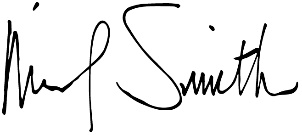 _____________________________Michael SmithCommissionerIndiana Department of Transportation